		Соглашение		О принятии согласованных технических правил Организации Объединенных Наций для колесных транспортных средств, предметов оборудования и частей, которые могут быть установлены и/или использованы на колесных транспортных средствах, и об условиях взаимного признания официальных утверждений, выдаваемых на основе этих правил Организации Объединенных Наций*(Пересмотр 3, включающий поправки, вступившие в силу 14 сентября 2017 года)		Добавление 133 – Правила № 134 ООН		Поправка 3Дополнение 03 к первоначальному варианту Правил − Дата вступления в силу: 19 июля 2018 года		Единообразные предписания, касающиеся официального утверждения автотранспортных средств и их элементов оборудования в отношении связанных с обеспечением безопасности эксплуатационных характеристик транспортных средств, работающих на водороде (ТСВТЭ)Настоящий документ опубликован исключительно в информационных целях. Аутентичным и юридически обязательным текстом является документ ECE/TRANS/WP.29/2017/127.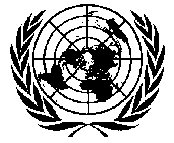 ОРГАНИЗАЦИЯ ОБЪЕДИНЕННЫХ НАЦИЙПункты 5.1.1 и 5.1.2 изменить следующим образом:«5.1.1		Базовый показатель давления разрыва для новых резервуаров		Три (3) резервуара подвергают воздействию гидравлического давления до разрыва (процедура испытания согласно пункту 2.1 приложения 3). Изготовитель предоставляет документацию (результаты измерений и статистические выкладки), позволяющую установить среднее давление разрыва новых резервуаров для хранения, BPO.		Давление разрыва всех испытываемых резервуаров должно находиться в пределах ±10% BPO и быть больше или равняться минимальному давлению BPmin, составляющему 225% НРД. 		Кроме того, в случае резервуаров, состоящих главным образом из композитных материалов на основе углеродного волокна, минимальное давление разрыва должно превышать 350% НРД.5.1.2		Базовый показатель циклического изменения давления на протяжении срока службы для новых резервуаров 		Три (3) резервуара подвергают циклическому изменению гидравлического давления при температуре окружающей среды 20 (±5) °C и 125% НРД (+2/−0 МПа) без разрыва в течение 22 000 циклов или до появления утечки (процедура испытания согласно пункту 2.2 приложения 3). Резервуар должен выдерживать без утечки 11 000 циклов из расчета 15-летнего срока службы».Пункт 9.3.1 изменить следующим образом:«9.3.1		Каждый резервуар подвергают испытаниям в соответствии с пунктом 5.2.1 настоящих Правил. Испытательное давление составляет 150% НРД».Пункты 9.3.2.1 и 9.3.2.2 изменить следующим образом: «9.3.2.1	Испытание на разрыв в ходе испытания партии		Это испытание проводят в соответствии с пунктом 2.1 (испытание на разрыв под гидростатическим давлением) приложения 3. Требуемое давление разрыва должно составлять не менее BPmin, а среднее давление разрыва, зарегистрированное в ходе последних десяти испытаний, должно быть BPO-10% или выше.9.3.2.2		Испытание на циклическое изменение давления при температуре окружающей среды в ходе испытания партии		Это испытание проводят в соответствии с подпунктами a)–c) пункта 2.2 (гидростатическое испытание на циклическое изменение давления) приложения 3, за исключением того, что требования к температуре закачиваемой жидкости и оболочки резервуара, а также требование к относительной влажности не применяются. Баллон подвергают испытанию на циклическое изменение давления под воздействием гидростатического давления 125% НРД в течение 22 000 циклов при отсутствии утечки или до появления утечки. В случае баллона, срок службы которого составляет 15 лет, он не должен давать утечки или разрушаться в течение первых 11 000 циклов».Приложение 3 Пункт 2.1 изменить следующим образом:«2.1		Испытание на разрыв (под гидравлическим давлением) 		Испытание на разрыв проводят при температуре окружающей среды 20 (±5) °C с использованием некоррозионной жидкости».E/ECE/324/Rev.2/Add.133/Amend.3−E/ECE/TRANS/505/Rev.2/Add.133/Amend.3E/ECE/324/Rev.2/Add.133/Amend.3−E/ECE/TRANS/505/Rev.2/Add.133/Amend.3E/ECE/324/Rev.2/Add.133/Amend.3−E/ECE/TRANS/505/Rev.2/Add.133/Amend.310 August 2018 